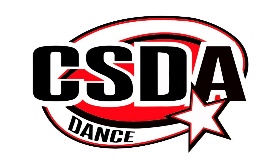 Center Stage Dance Academy                   Registration Form2021-2022Student InformationName:_____________________________________________Date of Birth_________________Age____Address___________________________________________________________________________________________________________________________________________________________________Phone:_____________________________________Cell Phone__________________________________Parents Name (s)_______________________________________________________________________Email________________________________________________________________________________Are there any medical or other health factors that might affect the student’s performance in this activity?NO____________YES____________Please explain__________________________________________________________________________________________________________________________Is this student taking any medication that might affect his/her safety or performance in this activity?NO_____________Yes_____________Please explain_______________________________________________________________________________________________________________________________In case of emergency, please contact:______________________________________________________Relationship_________________________________Number___________________________________Classes Requested for Dance Season10% discount for multiple classesTap	Jazz	Ballet     Lyrical	    Hip Hop     Tap/Ballet Combo	     Technique	Cheer       Adult Tap	Martial Arts	Contemporary	    Pointe	Strength and Core	Creative Movement	Other _____________________________Additional InfoPrevious Training:Studio:_________________________________Styles:_____________________Years:_______________Studio:_________________________________Styles:_____________________Years:_______________Please tell us how you heard about Center Stage Dance Academy:                  Flyer______Newspaper_______Facebook______Studio Website______Parade______Friend (name)_____________________________________________Visit us at DancingatCenterStage.com            Email us at CSDA@dancingatcenterstage.comI wish to receive text message reminders about important information.  _____Yes     _____ NoI wish to receive email reminders about important information.                _____Yes     _____No  Please read the following carefully and sign. Students will not be permitted to take class until signed.Liability Release: I hereby release CSDA,LLC, Center Stage Dance Academy, Tim and Lisa Fensler, and his or her agents, employees, heirs, successors and assign, from any liability or claim of student, or students’ parent or legal guardian, arising out of any injury or accident resulting from normal class activity or student negligence.  I (we) understand that there are inherent risks in any physical or athletic activity and that students and parents or legal guardian acknowledge this. I (we) hereby agree to indemnify and hold harmless CSDA,LLC, Center Stage Dance Academy, Tim and Lisa Fensler, his or her agents, employees, heirs, successors, and assign, against any liability, claim, or medical expense including attorney’s fees and costs, arising out of any claim or suit with respect to the actions of students while a student is at the studio or any injuries or claims occurring during the study of dance at the studio.Student Policies:  The undersigned herby consents to the enrollment of __________________________________________________________________________(Student name)As a student at Center Stage Dance Academy, such enrollment shall be subject to policies established by the Center Stage Dance Academy. I have read the Center Stage Rules and Policies Sheet, which includes the student policies, rules, and dress code and agree to abide by them.  I agree to be responsible for all tuition payments of the above named student. I understand that a monthly tuition is due by the 1st of each month and will be considered late after that date.  If tuition is not paid by the 7th of the month a $10 late fee will be added.  Should the student need to withdraw from class, a notice of withdrawal must be completed and turned in one month prior to withdrawal to avoid being required to pay further tuition payments. All costume fees are non-refundable due to custom fitting/sizing.  This contract is for the dance season starting mid-August and ending in June.  Photo/ Video Release: I understand that all photos/videos of students may be used for advertisement purposes and hereby grant full permission in their use.Signature_____________________________________________Date___________________Payment Plan Selection: Please circle onePlan A – Monthly (Due 1st of each month throughout season)Plan B  – Annual – 10% discount (Due 1st day of class)